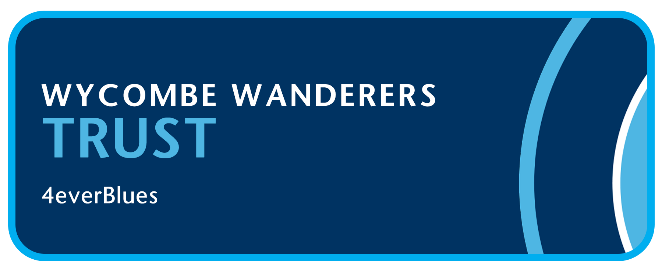 Our mi MINUTES OF THE PUBLIC PART A OF THE TRUST BOARD MEETING HELD ON 2 FEBRUARY 2023 at 7pm.Present: 	   Nigel Kingston (NK) Chairman of WWFC Trust Board (Chair)	Trevor Stroud (TS) Trust nominated member of the Football Club Board 	Tony Hector (TH) Trust nominated member of the Football Club Board, Society SecretaryAlan Cecil (AC) FALL Director, Website, Twitter and Facebook supporter interaction     Lisa Bowker (LB) Assists with Volunteers, Fundraising.     	                  Bob Massie (BM) Communications, Fundraising and Commercial                  Martyn Broughton (MB) Trust Treasurer, FALL Director 	                  Chris Harvey (CH) FALL Director   	     Emily Isaac (EI) WWW Representative	Russell Jones (RJ) Membership Secretary (via Zoom)	     Ben Dunlop – newly elected Trust DirectorApologies:        John Workman (JH) Vice Chair and Marketing the Trust Leader  Plus 21 Trust Members who joined the Zoom meeting and 11 Trust members present.NK welcomed everyone to the meeting.  Peter Lerner’s wife sent a text advising Peter is now able to walk with a frame and is independent and is now at home with occupational and physiotherapy to continue his rehabilitation.Items outstanding from last Meeting.Talking about problems with emails going through In Touch, our CRM Supplier and a lot of work has been done on this and RJ will be putting forward a report as to how we resolve the problems to the Trust Board Part 2 meeting and hope to have a fully costed recommendation for the February Trust board meeting.Update on Streaming –TH looked at whether there was an impact on attendance when streaming, but it is nearly impossible to know.  Looked at games since beginning November and end December in 2019, 2020, 2021 and 2022 and making a measured comparison is not viable.  There is a slight increase in 2022 but it is difficult as we played different teams, different days and the increase in 2022 was nice even though there was a World Cup and games were streamed.  Minutes of the previous meeting held on 24 November 2022 were unanimously agreed and NK signed them on behalf of the Trust Board.  Agenda:WWFC Women: Circulated to Board and on Trust Website.   NK; WWW will be providing work experience for 2 young men, who will be involved in training nights and matchdays and this will go towards their sports qualifications at College. To take place end February.Trust Finance Summary.    MB said it was a quiet month.  Bought a gazebo for matchdays for the Trust Table.  Have £100k outstanding loan to Football Club and once investment agreement completes then this money will come back to us.  Leaves us with £100k, plus the loan monies when received back from the Football Club.  Money for QBC is ringfenced. Have £115k in bank at end December and have £15k to pay to others.  Fundraising/Trust Publications:  LB updated on this.  Hoping to do another Auction on 28 March – 1 April but need at least 15 items to auction.  Looking for football and sports memorabilia.  Publication meeting has not yet taken place but will do pre the next meeting.    Trust Agreement with Rob Couhig Update:  NK advised that it is taking time to complete as there are lawyers involved.  Revised details of the new Lease received. Trust’s lawyers have commented and the Trust will look at these and send them back to RC’s lawyers. Investment Agreement now received and our lawyers have just commented today. NK and other Trust Board members will go through these with lawyers and revert to RC’s lawyers with comments..  Will report as soon as there is something to add.DSA Update:   TS said not a lot to discuss.  Had a committee meeting 2 weeks ago and a full DSA meeting will be held on 13 April at Monty’s at 6.30pm and hope David Wheeler will be present.Issue regarding Sensory Room in Box 1 and Multi-faith prayer room.   Box 1 will not be able to be used as a sensory room but we will be able to use the Windsor room next to the Board Room and will have a live television stream of the game for anyone who is finding the noise in outside seating, too much to bear. DSA Chair, Nigel Vickery will check out the suitability of the Windsor room at the next home game on 11th February. Completed post meeting and approved.Seating will be made available in Origin Stand rather than the Family Stand as it will be easier to access the room.  Club have got an accessibility guide which has been given to the DSA to look at and this will then be shared with the fans both home and away.  Some months ago had an audit from Level Playing Field and we await their report.  Did not raise any significant issues on the day.All Quarters Update:    NK met with David Cook and Mark Gaitskell to make sure the All-Quarters project is still moving along.  Focus will be on two areas; Ethnic Communities and Improving Facilities and Matchday Experience for Women.  Looking at holding an Iftar at Adams Park during Ramadan.  Muslim community think this will be great.  Working with Bucks College to put together with some students, a survey to find out what would attract more women into Adams Park on a Matchday.  Have some funds in the kitty to use on this.Trust Members/Trust Table:  BD said aim was to try to increase engagement with Trust Board and Trust Members.  Proposal to drop down to 1 Trust Director and 1 Trust member running the table.  Put call out to members to see if they want to take part.  Had some responses but still have spaces for future games.  Appreciate that this will modify pre-match routines but would like to trial it.   NK said some people put a lot of time into helping the Trust but hoped that some members may have 1 – 1 ½ hrs to give for a one-off time.  Please let BD know by email. benmdunlop@gmail.comCost of Living Tickets:  TH said Trust trying to help with the cost-of-living impact on our fans. If you know someone who would like to come to a game but cannot for financial reasons please nominate them for these tickets.  It is confidential and the only people who need to know is the nominee and nominated.  TH will arrange this so please contact him on lamhec@aol.comClub Update:  TS said we cannot say how much we got for Annis Mehmeti as it was a confidential matter between WWFC and Bristol City but is a record sale for the club and success for the Development Squad.  TS wished him well on behalf of the Trust and were pleased to be able to sponsor his away shirt.  Injuries – no update and nothing further on Alfie Mawson, Dom Gape and Chris Forino and have been advised that they are all “close”.  TH mentioned that the final day fixtures has been moved due to Coronation and now on Sunday 7th May at 12 noon.  Noise around the fact that the Premier League have been moved to Monday and no reasoning and rationale given why the EFL games are kicking off at noon.  Morecambe are away to Exeter and will still have to kick off at 12 noon and Plymouth away to Port Vale which is also a long journey.  Derby game, Club have decided not to split the stands.  Fans now need to play their part as we now need more of our own fans in the stadium to back-up decision.  Also, need to increase home fans attendance to avoid need for splitting the stands for future games. Leak in press regarding Fan Led Review White Paper.  Great that it has now been confirmed and will be published one day next week. (Since the meeting this date has been confirmed as 20th February) Just about everything that the Fan Led Review and FSA have asked for will be in there.  Looking really positive.TH wished to commend David Wheeler on Environmental, Mental Health Care Gambling Awareness and recently been made PFA Sustainability Champion.   Warm Hub is going around a lot of Clubs and WWFC is to be commended on their work.  TS and NK have got involved in this.  Tuesdays and Thursday evenings and over 65 + 1 and a combination of Football Club, Foundation, Bucks County Council, Dreams and the Trust.  If know anyone who wants something warm to eat and warm to stay for a few hours please get them to come along.  Tuesday nights will become Family nights with Thursday nights being Over 65’s.   Dean Saunders evening on 23 February.  £75 or £700 for a table of 10.   Please support the Club.Safeguarding – TS says ongoing issue and had 2nd Barnados audit just before Christmas but not received report.  Steering group put together TS, NK, Mark Gaitskell, David Cook and Matt Cecil and make sure that every part of the organisation knows what the rest of the Club is doing so that there is a group approach to what is going on in the Club.NK said as far as Women’s side is concerned they have own Safeguarding Officer and all policies are put in place in alignment with the main Club..ANY OTHER BUSINESS:    Increasing crowd misbehaviour across the Leagues.  EFL and FSA worked on new sanctions and have sent to all Clubs and leading with education.  Press reports detail an increase in misbehaviour, increase in homophobic, racist and misogynist chanting.  One incident at WWFC.  Difficult to ask fans to self-police but please report anything you see.  If it is not stamped out then police will get more and more involved.  Give the Club a chance to act on “idiots” and get them out of our ground.AC asked regarding incidences in damage and frozen pipes around the stadium.  Is it covered by the Club’s insurance. TS said it is covered but discussions with the broker whether it is worth claiming for.  We drained down all tanks in Frank Adams stand before the big freeze last time but the kiosks had separate tanks which we were not aware of.QUESTIONS AND ANSWERS FROM TRUST MEMBERSHIPDoes the Club have any plans for increased policing for Derby as there have been comments on Facebook from their fans that we have not given them extra seats and gives them licence to cause trouble.   TS said there is a pre-meeting with the police before this fixture and put in place a system to minimise the away fans getting into the home end and is monitored closely.  Will the Family Stand be open for the Derby game – NK and TS say it will only be open to WWFC fans and not Derby fans.  Second Access Proposal – Chris Harvey updated that a lot of hard work in hand to put together supporting evidence to put in front of the Planners and in pre-application stage.  Appointed a Highways Consultant who has put forward a substantial case for how it will work.  Going to Highways Agency and then once they are onside then will go forward with the planning application.Is there a sell-on clause on AM sale.  Whole deal is confidential and therefore cannot comment.  Pete Couhig gave an interview on Wanderers TV regarding the transfer.QBC Ball Draw:   There are over 1000 balls in the draw tonight for the first time.  Potential Winnings – guaranteed prize £803.20 and bonus is additional £3744 and total prize of just over £4500 if bonus ball is drawn.   Winning ball is:  546 owned by Russell Jones (a Trust Director).  Bonus ball will rollover to next month.  The next meeting will be held on 2nd March 2023.Meeting finished at 7.50 pm.Tina Davis Trust Minute takerTrust Minute Taker for Part A.